CURRICULUM VITAE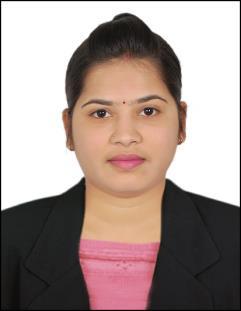 SUDHARANISUDHARANI.365671@2freemail.com  CAREER OBJECTIVESeeking a position in an organization to excel, to learn and deliver the best of my abilities and given tasks.EDUCATIONAL QUALIFICATIONS	Board of IntermediateEDUCATIONAL PROFILESOFTWARE SKILLSMs office (word, excel, powerpoint, outlook)InternetWORK EXPERIENCE●Worked As A Receptionist/admin For Fakih Group of Companies U.A.E From 15-10-14 to 30-01-17.● Worked As A Receptionist/admin For Jasper Industries Pvt Ltd H.Y.D 15-10-14 to 30-01-17.DAY TO DAY RESPONSIBILITIES:Reads and routes incoming faxes, incoming & outgoing mail. Locates and attaches appropriate file to correspondence to be answered by the concern person.Answers and screens incoming calls.Prepares outgoing mail and correspondence, including e-mail and faxes.Orders and maintains supplies, and arranges for equipment maintenance.Entertains and assist the visitorsDevelops and maintains confidential or complex files.Prepares invoices and payments of claims, requisitions, purchase orders and other fiscal duties.Keeps calendar, sets up meetings, makes travel arrangements and appointments for the employees.Maintains office filing and information storage systems, performs information filing and retrieval services, and maintains databases, correspondence files, information files, mailing lists, and related information.Ensures that all copy of all documents passed sent/received between parties is held securely and will readily available.ACTIVITES OF INTERESTListening MusicTravelling,Playing & Making Fun Around with FriendsSTRENGHTSConfidenceTeam WorkHard workDECLARATIONI hereby declare that all the information furnished by me in my resume is true to the best of my knowledge and belief.(SUDHARANI COURSEINSTITUTIONUNIVERSITY/BOARD% MARKSCOURSEINSTITUTIONUNIVERSITY/BOARD% MARKSSSCNIRMALA HRUDAYAANDHRA PRADESH82.60%SCHOOL,NIZAMABADGOUTHAMI COLLEGEANDHRA PRADESH91.8%INTER MEDIATENIZAMABAD